First Name of Application CV No 447984Whatsapp Mobile: +971504753686 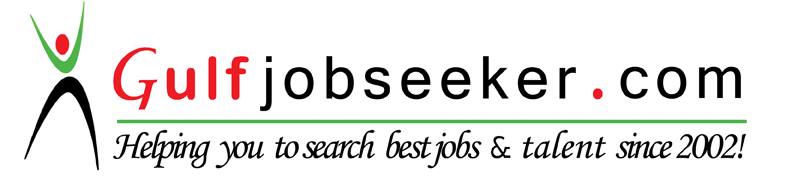 To get contact details of this candidate Purchase our CV Database Access on this link.http://www.gulfjobseeker.com/employer/services/buycvdatabase.php ASP.Net Developer & Technical WriterAbout MeI am a technology oriented professional providing web development services using Microsoft technologies. I am a quick learner with strong base concepts and strong software designing and architecture skills with documentation and processes. Main goal is to find a position which allows me to build on my diverse experience base, contribute to the discovery and development of new ideas in the development of the company, challenges me with new problems every day, and constantly inspires me to do better today than I did yesterday, and to do better tomorrow than I do today, with a group that takes pride in values and practices.Nationality:PakistaniWork ExperienceSoft Tech Media ASP.Net Developer, December 2014-December 2015Soft Tech Media is a privately owned company, with own products. A total of 5 projects include Atlantic International University, iRemitfy, Forest Trail, Aftab Currency, Jahan Top Ups and World Wide Top Ups. I am responsible for managing AIU daily tasks and work on creating new modules for iRemitfy.
Axact (Pvt) Ltd.Software Engineer - ASP.Net Developer, February 2014-December 2014Working as an ASP.Net developer, I am Responsible for process design, system design, software development and deployment on Microsoft platform for different applications and products ensuring sound engineering design, process and quality practices.

Ovex Technologies (En Pointe Tech)Technical Writer, February 2012-Febuary 2014To define and establish formatting standards, produce all sorts of technical documentation for end-users, related to Microsoft, Cisco, HP, VMWare, Symantec, Dell, Din cloud and Collab9 (ECS). Additional responsibilities include proposal writing using end-users published RFPs, RFQs and RFI. Other responsibilities include SharePoint Updating, documents uploading web portal designing and technical flow charts for Cisco, EDI and Access Pointe.
Allainet (Pvt) Ltd.Online Marketing Executive, September 2010-January 2012Canada based organization with its regional offices in UK, US, UAE, India & Pakistan. Allainet mostly deals in user generated content and social media properties, where my responsibilities involve:Exploring new sources of traffic & to optimize the revenue streamlines.Explore & analyze startups for acquisitions, mergers and seed funding.Article MarketingEmail MarketingReport and Proposal WritingEvangelist for Social Media Marketing, Search Engine Optimization/Marketing and Affiliate & Referral programs management, Reputation Management (Online PR) & Branding of the projects.ProjectsAIU (Atlantic International University of America)System Function: This system is a Web-based Online Education System. The System has different modules in it. First phase is the admission counselors section; they contact the new prospects for admission in AIU. Second phase is for Tutor section; they can help the students but cannot grade their assignments. Third phase is of financial management system for collection of payments, tuition fee, enrollment fee from students; it is the responsibility of Financial Reps. Fourth phase is for Advisor section; different classes are assigned to advisor. Advisor can grade the assignments for students and teach them.  Then there are Admin and Mini-admin. Mini-admin can have access to their specific area/location which they have been assigned but Admin can have full access and see all the activities of students, advisors, tutors and admission counselors etc.My working Areas: I have been working on development of all modules of AIU system, also on new features added, enhancement of the existing features.iRemtify (Money Transfer):System Function: iRemitify is a system based on money transfer that has equivalent functionality as Western Union. The system has been used by several money transfer companies in UK and was previously developed in PHP. Current system is being designed from scratch in MVC5 and main functionality is to provide a robust system with security from any third party altering it. The system uses APIs from different banks to perform some of its functionalities.My working Areas: My responsibility is to create different modules for the system using latest tools and technology.Tools:Asp.net C#, DOTNET Framework 4.5, MS SQL Server 2012, TFS 2012, MVC 5, Entity Framework 6.1, LINQBOL News Management SystemSystem Function: A high-end system for newsroom, It offers convenience, speed and ease of use for every stage of the newscast preparation process. It provides the tools for journalists in TV newsrooms to fulfill all aspects of the news delivery workflow, from browsing and searching source material, to writing scripts and preparing rundowns, for all types and scales of operation from 24/7 news networks to channels with just a few bulletins per day. Tools: C#, ASP.NET, .NET 4.5, HTML5, SQL Server 2012Microsoft 365 Functional Specification and User Manual for different clientsCompiled Microsoft Office 365 functional specification and user manual for US Airforce, JP Morgan, Panasonic, Xerox and AmgenDeveloped Collab9 (Collaboration 9 – En Pointe Collaboration Solution) technical documentationsCollab9 is En Pointe Cisco VOIP solution over cloud. En Pointe and Cisco jointly invested to device a solution that is cost effective and easily manageable by the end-user to have IP telephony. My responsibility was to develop customer facing technical documentation for Collab9 solution which included equipment list, Data sheets, BOM and manuals for configuration.Developed NASA SEWP V Hardware AnalysisNASA release requirement publication after every 5 years to invite Resellers to create documentation that elaborates complete hardware listing, software and services that NASA require with technical description. My responsibility was to prepare the proposed Manufacturer, publisher technical details for NASA to review. Project duration was 6 months.Book of KnowledgeEn Pointe Technologies Book of Knowledge is a comprehensive and details description of all the Manufacturers and Publishers they are dealing. Prepared complete list of product and services offered by En Pointe in BOK for yearly publishing.SAP Invoicing ManualDeveloped SAP invoicing manual for new hire and interns for training and future referencesEducationAllama Iqbal Open University, IslamabadDecember 2002 - March 2007BS(Hons) Computer SciencesHarvardXIn ProgressCS50x - Introduction to Computer SciencesCompetenciesObject Oriented ProgrammingSingle Page ApplicationsSystem Design & DevelopmentTest Driven DevelopmentLeadershipProject ExecutionSystem DocumentationSkillsProgramming Languages:
C#

Server Side Technologies:
ASP.NET Web Forms, ASP.NET MVC, Entitiy Framework 6.1, LINQ Queries, SQL Queries

Client Side Technologies:
HTML5, CSS3, BootStrap, Telerik

Tools:
MS SQL Server Management Studio 2012, Visual Studio 2013

Sources Controls:
Team Foundation

Design:
Adobe PhotoshopSeminars & WorkshopsIntroduction to Entity FrameworkAxact (Pvt) Ltd. - 2014

Unleash the Leader Within!Axact (Pvt) Ltd. - 2014

MBTI Personality AssessmentDPLIT - 2014LanguagesEnglishUrduInterest & ActivitiesBook Reading
Gym
Freelance Content Writing